Положение о конкурсе детского рисунка«Мой Друг – Зеленый лис»1. Общие положения1.1 ООО «Кузбасская ярмарка» организует Конкурс детского рисунка «Мой Друг – Зеленый лис» в рамках выставки «ZOOКузнецк» (далее – Конкурс) в рамках IX специализированной выставки-ярмарки «ZOOКузнецк», которая состоится в г. Новокузнецке, Автотранспортная 51, павильон №1 в период 13–14 апреля 2024 года. 1.2 Данное Положение предназначено для ознакомления заинтересованными лицами, претендующими на участие в Конкурсе, и содержит порядок организации и проведения Конкурса, а также – определения Победителей и Лауреатов.2. Цель и задачи Конкурса2.1 Цель Конкурса: формирование эстетического восприятия окружающего мира и развитие творческой активности детей и подростков, демонстрация творчества, выдумки и фантазии.2.2 Основными задачами Конкурса являются:-выявление и поддержка талантливых детей и подростков, одарённых в области изобразительного искусства, стимулирование их творческих способностей, содействие развитию детского художественного творчества;-распространение опыта работы лучших учителей изобразительного искусства, повышение их профессионального мастерства;- развитие духовного, нравственно-эстетического воспитания детей и подростков;-дальнейшая популяризация и развитие специализированной выставки-ярмарки «ZOOКузнецк», как ведущей выставочной площадки в индустрии зообизнеса Сибири.3. Сроки проведения Конкурса3.1 Заявки принимаются до 11.04.2024 года включительно, заявка считается зарегистрированной после оплаты регистрационного взноса.3.2 Просмотр работ конкурсной комиссией, подведение итогов и определение Победителей и Лауреатов Конкурса (I, II и III места в номинациях) осуществляется 13.04.2024 года.3.3 Церемония награждения участников, Лауреатов и Победителей Конкурса состоится 14.04.2024 года в 16.00 часов на сцене выставочного павильона №1 ООО «Кузбасская ярмарка».4. Условия проведения Конкурса4.1 Конкурс детского рисунка «Мой Друг – Зеленый лис» проводится в следующих возрастных группах:– от 5 до 7 лет;– от 8 до 10 лет;– от 11 до 16 лет.4.2 Участие подразумевает оплату регистрационного взноса в размере 300 руб. за одну конкурсную работу(рисунок). Количество конкурсных работ, предоставляемых от одного Участника, не ограничено.Для воспитанников Православных воскресных школ и детских домов города Новокузнецка предусмотрено бесплатное участие в Конкурсе.4.3 Заявки на Конкурс направляются на электронный адрес: science@kuzbass-fair.ru4.4 Работы предоставляются Представителями Участников лично, по адресу: г. Новокузнецк, ул. Автотранспортная, 51, офис ВК «Кузбасская ярмарка» до 11 апреля 2024 года.4.5 Предоставляя работу для участия в Конкурсе, Участник (его Представитель) дает согласие на её экспонирование на территории ВК «Кузбасская ярмарка» и фото- и видеосъёмку конкурсной работы.4.6 Возврат конкурсных работ будет осуществляться после с 16.04.2024 года – по 20.04.2024 г. (необходимо предупредить Организатора по телефону). Организатор не несёт ответственности за хранение работ с 21.04.2024 года.5. Требования к работам Участников5.1 Работа Участника должна быть:-выполнена участником самостоятельно (допускается незначительная помощь родителей и педагогов для младшей возрастной группы);-выполнена в технике «Рисунок» на листе формата А3 или А4;-оформлена в паспарту (белый картон, ширина 50 мм);-снабжена этикеткой с указанием названия работы, Ф.И.О. Участника и творческого руководителя, возраста Участника, города его проживания (размер этикетки 10х4 см.).6. Порядок и критерии отбора победителей Конкурса:6.1 Для оценки представленных на Конкурс работ оргкомитет выставки назначает конкурсную комиссию (далее – Комиссия). 6.2 Комиссия наделена правом присуждать участникам дипломы и благодарственные письма. Члены Комиссии конфиденциально принимают решения, не подлежащие последующему пересмотру. Итоговое решение Комиссии оформляется протоколом.6.3 Комиссия осуществляет оценку представленных работ в соответствии со следующими критериями:-оригинальность раскрытия темы;-соответствие уровня выполнения работы с возрастом участника;-техника выполнения работы;- композиционное решение;-цветовое решение работы;-качество оформления работы. 6.4 Члены комиссии обязаны обеспечить неразглашение сведений об окончательных результатах Конкурса ранее даты церемонии награждения участников, Лауреатов и Победителей Конкурса. 6.5 Организатор Конкурса оставляет за собой право учреждения дополнительных наград и номинаций 7. Награждение победителей7.1 Лауреаты Конкурса (I, II и III места по возрастным группам) награждаются Дипломами, а остальные участники – Благодарственными письмами ВК «Кузбасская ярмарка». 7.2 Награждение Лауреатов и Победителей Конкурса состоится в торжественной обстновке 14 апреля 2024 года в ходе официальной церемонии закрытия IX специализированной выставки-ярмарки «ZOOКузнецк». 7.3 Информация о Победителях и Лауреатах Конкурса будет размещена на сайте выставочной компании «Кузбасская ярмарка» в срок до 20 апреля 2024 года. 8. Контактная информация8.1 Вопросы по организации и проведению Конкурса можно направлять на электронный адрес: science@kuzbass-fair.ru, или задать по телефону: (3843) 32-24-40; 8-923-637-03-67 (Меленюк Дина Александровна организатор выставочно-конгрессных мероприятий).Заявка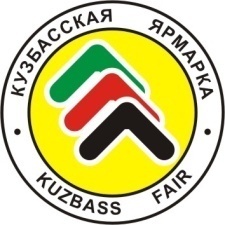 на участие в конкурсе детского рисунка «Мой Друг – Зеленый лис»(все поля бланка обязательны к заполнению, при отсутствии информации – прочерк)__________________________________________________________________Настоящим, я даю своё согласие ВК «Кузбасская Ярмарка» на обработку персональных данных, указанных в настоящей заявке. Я согласен(на), что мои персональные данные будут обрабатываться способами, соответствующими целям обработки персональных данных. Настоящее согласие бессрочно. Персональные данные предоставлены добровольно. Дата «____» ________________20___г.                            Подпись _____________________ УТВЕРЖДАЮ:Ф.И.О.: Альбина Викторовна БунееваДолжность: директор ООО «Кузбасская ярмарка», г. НовокузнецкПодпись:Дата:1.ФИО ребенка, возраст 2.ФИО законного представителя/руководителя3.Название образовательного учреждения (детский сад, воскресная школа, детский дом и др.)4.Контактные данные(номер мобильного телефона, эл. почта)5.Название конкурсной работы